fr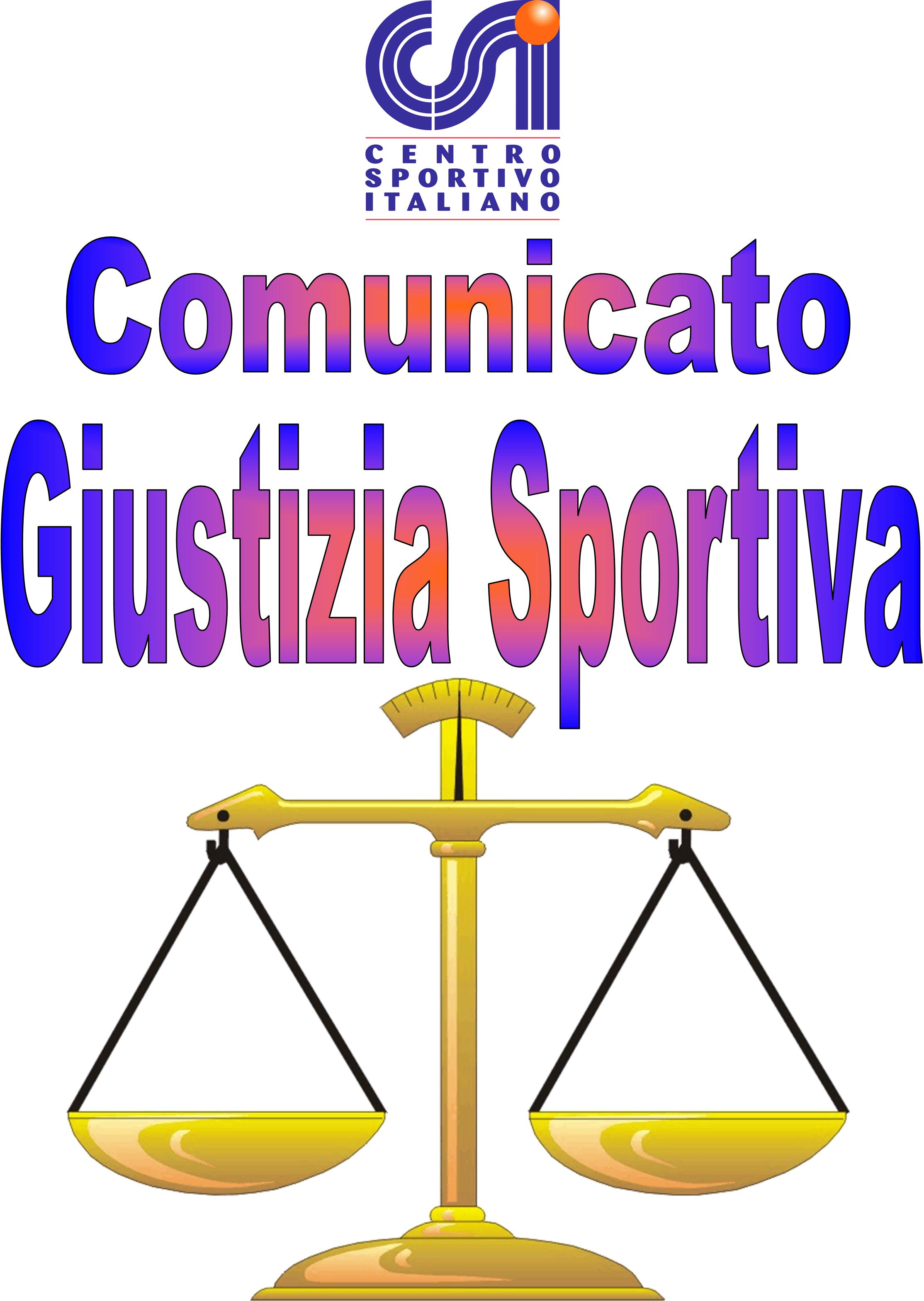 Comunicato Ufficiale nr. 24 – 04.04.2016                                     Calcio a 5 Terni LeagueRISULTATI CALCIO A 5SERIE APROVVEDIMENTI DISCIPLINARI CALCIO A 5 Ammenda di € 10,00  alla società “Iride Francia Vittoria” per : ( Ritardato inizio gara per ritardata presentazione atleti ).GIOCATORI AMMONITINominativo:                                                                                                      SocietàFrancesco Manetti                                                                                           Papa BoysRiccardo Maggi                                                                                               B.B MilfGIOCATORI ESPULSINominativo:                                 turni di squalifica                                        SocietàSERIE BPROVVEDIMENTI DISCIPLINARI CALCIO A 5 SERIE BGIOCATORI AMMONITINominativo:                                                                                                      SocietàMatteo Menghini                                                                                         Centro Tim Luca LuziGianluca Angelelli                                                                                       Borus SnaiYuri Sarti                                                                                                      Liverpolli F.CDenny Checcobelli                                                                                       Atletico Brodolini Andrea Caromani                                                                                         Black Hats Francesco Di Patrizi                                                                                     Perticara ClubGIOCATORI ESPULSINominativo:                                 turni di squalifica                                        Società                                                  SERIE C GIR.APROVVEDIMENTI DISCIPLINARI CALCIO A 5 SERIE C GIR.AAmmenda di € 30,00 Alla Società Conad Arca per : ( Grave condotta scorretta o antisportiva di tesserati non potuti riconoscere singolarmente nei confronti dell'ufficiale di gara ).GIOCATORI AMMONITINominativo:                                                                                                      SocietàMelsed Cercizi                                                                                                A.C PikkiaGIOCATORI ESPULSINominativo:                                 turni di squalifica                                        SocietàMirko Verna                                               2                                                 Conad Arca( Espressioni Gravemente Intimidatorie E/o Minacciose nei confronti dell'ufficiale di gara).Ridvan Markolaj                                        2                                                 Time Out Futsal( Espressioni e gesti offensivi nei confronti dell'ufficiale di gara ).SERIE C GIR.BPROVVEDIMENTI DISCIPLINARI CALCIO A 5 SERIE C GIR.BGIOCATORI AMMONITINominativo:                                                                                                      SocietàFrancesco Lello                                                                                              Hammers Avis TerniStefano Paoloni                                                                                              Deportivo GIOCATORI ESPULSINominativo:                                 turni di squalifica                                        SocietàComunicato Ufficiale nr. 23 – 28.03.2016                               Calcio a 8 Terni LeagueRisultati  CALCIO A 8PROVVEDIMENTI DISCIPLINARI CALCIO A 8GIOCATORI AMMONITINominativo:                                                                                                      SocietàLorenzo Longari                                                                                          Triola Sport ClinicLulu Marchioni                                                                                            Triola Sport ClinicFederico Cardini                                                                                          Gunners FigtLuca Chitarrini                                                                                             Asppico CalcioRiccardo Monticelli                                                                                     Asppico CalcioAndrea Industria                                                                                          Black HatsMichael Gaggia                                                                                           I Predatori Del Drink TeamFrancesco Pistilli                                                                                         Goldbet B.B MilfGIOCATORI ESPULSINominativo:                                 turni di squalifica                                        Società                                                                                                                  Il Giudice sportivo    323 Acqua & Sapone – Papa Boys9 - 10 V.P.D324 A.S.B Cantine Aperte – Ares c a 55 - 6326 A.C Denti – Clinica Iphone AxN11 - 5334 Iride Francia Vittoria – Goldbet B.B Milf6 - 6 V.P.D325 Borus Snai – Liverpolli F.C4 - 3 V.P.D329 Atletico Brodolini  - White Devils6 - 9 V.P.D331 Black Hats – Perticara Club4 - 7 V.P.D332 Centro Tim Luca Luzi – F.C POV Cesure9 - 2 V.P.D321 New Team – Caffè Villaglori4 - 4322 Flash Team – Conad Arca4 - 3 V.P.D328 Dream Team – Time Out Futsal5 - 1 V.P.D333 Panzathinaikos – A.C Pikkia7 - 3 V.P.D327 New Terni United – Arcistufo F.C3 - 4330 Real Brodolini – Tranneusai F.C4 - 5335 Hammers Avis Terni – Deportivo  6 - 9 V.P.D336 Leicesterni City F.C – Vinitaly Futsal5 - 3111 Black Hats – A.C.F La Stella4 - 2 V.P.D112 West Tern – Asppico Calcio0 - 5 V.P.D113 Triola Sport Clinic – Gunners Figt2 - 4 V.P.D114 I Predatori Del Drink Team – Goldbet B.B Milf3 - 4115 Clinica Iphone AxN – Advice Me F.C7 - 2